Okna přízemí:Velká okna:1800 x 1450		= 2,61m2			8.1800 x 1450		= 2,61m2			9.Okna od studny:1000 x 1450	= 1,45m2			1.1000 x 1250	= 1,25m2			11.Okna v druhé štítové straně (technická, hajzlík, místnost):700 x 1100		= 0,77m2			6.700 x 1100		= 0,77m2			7.1000 x 1450	= 1,45m2 			2.Okno na terasu:1000 x 1450	= 1,45m2			3.Okna patro:Štít směrem do obce:1000 x 1400	= 1,40m2			4.1000 x 1400	= 1,40m2			5.Štít směrem k pastvině (balkónové dveře):1900 x 2250	= 4,275m2			10.Dřevěná eurookna (k=1.1 W\m2.K)Suma= 19,435m2Dobrý den, prosím o vypracování cenové nabídky na okna IV68 Plus a IV68 Standart. Rozměry oken jsou následující:1.	1800 x 1450		= 2,61m22.     1800 x 1450		= 2,61m23.     1000 x 1450	        = 1,45m24.     1000 x 1250	        = 1,25m25.     700 x 1100		= 0,77m26.     700 x 1100		= 0,77m27.     1000 x 1450	        = 1,45m28.     1000 x 1450	        = 1,45m2 9.     1000 x 1400	        = 1,40m210.   1000 x 1400	        = 1,40m2+ bálkonové dveře (prosklené):1.     1900 x 2250	        = 4,275m2Celková plocha otvorů k srubovému RD je tedy: 19,435m2.Použitý materiál modřin, zřejmě fixní. Nebo lepený?Požadavek na koeficient je (k=1.1 W\m2.K), či tak nějak okolo, což výše uvedená IV68 splňují.Pokud připojíte nabídku (pro srovnání ceny) i na okna v provedení IV78 PLUS (trojskla) budeme moc rádi. Akceptujete možnost dodání vlastních modřínových fošen (vysušených, nevysušených)?Děkuji za Váši nabídku a za Váš čas. Novotný, SkoranoviceVýpis položek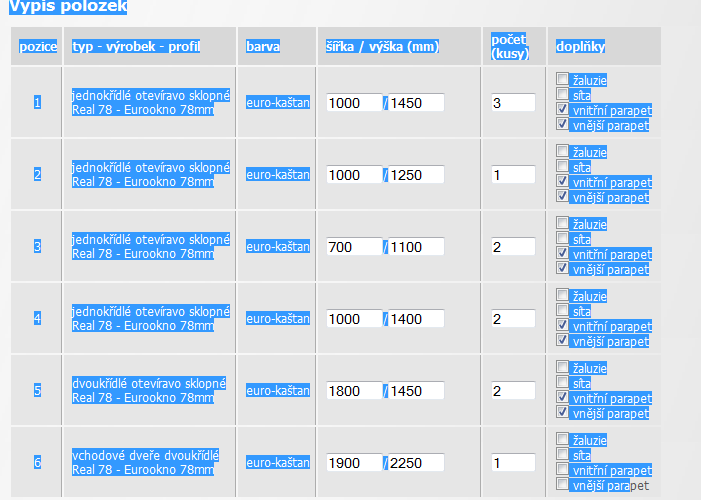 Dobrý den, prosím o vypracování cenové nabídky na okna REAL 78 a pokud bude možné tak i na REAL PLUS 78 (pro naše porovnání ceny). Celková plocha otvorů k srubovému RD je tedy: 19,435m2.Použitý materiál modřin jak fixní, tak lepený (pro naše porovnání ceny).Požadavek na koeficient prostupu oknem je (k=1.1 W\m2.K). Akceptujete možnost dodání vlastních modřínových fošen (vysušených, nevysušených)?Pokud možno v nabídce oddělit cenu montáže a cenu oken a cenu parapetů, případně dopravu.Děkuji za Váši nabídku a za Váš čas. Novotný, Skoranovicepozicetyp - výrobek - profilbarvašířka / výška (mm)počet (kusy)doplňky1jednokřídlé otevíravo sklopné
Real 78 - Eurookno 78mmeuro-kaštan/žaluzie
síta
vnitřní parapet
vnější parapet2jednokřídlé otevíravo sklopné
Real 78 - Eurookno 78mmeuro-kaštan/žaluzie
síta
vnitřní parapet
vnější parapet3jednokřídlé otevíravo sklopné
Real 78 - Eurookno 78mmeuro-kaštan/žaluzie
síta
vnitřní parapet
vnější parapet4jednokřídlé otevíravo sklopné
Real 78 - Eurookno 78mmeuro-kaštan/žaluzie
síta
vnitřní parapet
vnější parapet5dvoukřídlé otevíravo sklopné
Real 78 - Eurookno 78mmeuro-kaštan/žaluzie
síta
vnitřní parapet
vnější parapet6vchodové dveře dvoukřídlé
Real 78 - Eurookno 78mmeuro-kaštan/žaluzie
síta
vnitřní parapet
vnější parapozicetyp - výrobek - profilbarvašířka / výška (mm)počet (kusy)doplňky1jednokřídlé otevíravo sklopné
Real 78 - Eurookno 78mmeuro-kaštan1000/14503parapet vnitřní: ano 0mm
parapet vnější: ano 0mm2jednokřídlé otevíravo sklopné
Real 78 - Eurookno 78mmeuro-kaštan1000/12501parapet vnitřní: ano 0mm
parapet vnější: ano 0mm3jednokřídlé otevíravo sklopné
Real 78 - Eurookno 78mmeuro-kaštan700/11002parapet vnitřní: ano 0mm
parapet vnější: ano 0mm4jednokřídlé otevíravo sklopné
Real 78 - Eurookno 78mmeuro-kaštan1000/14002parapet vnitřní: ano 0mm
parapet vnější: ano 0mm5dvoukřídlé otevíravo sklopné
Real 78 - Eurookno 78mmeuro-kaštan1800/14502parapet vnitřní: ano 0mm
parapet vnější: ano 0mm6vchodové dveře dvoukřídlé
Real 78 - Eurookno 78mmeuro-kaštan1900/22501